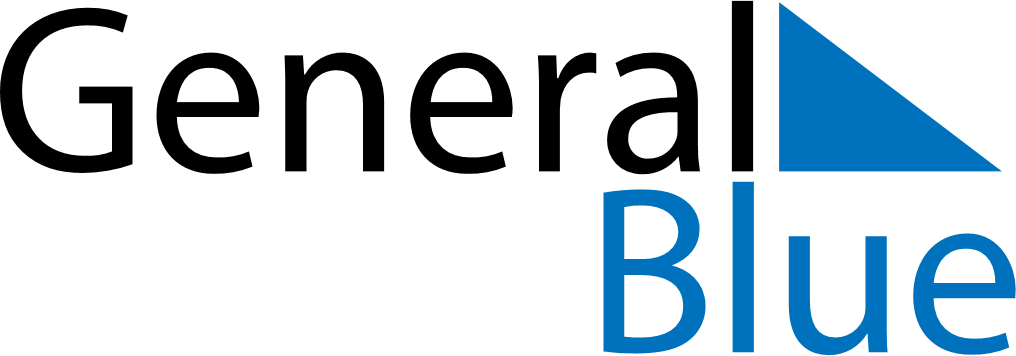 Isle of Man 2030 HolidaysIsle of Man 2030 HolidaysDATENAME OF HOLIDAYJanuary 1, 2030TuesdayNew Year’s DayMarch 31, 2030SundayMother’s DayApril 19, 2030FridayGood FridayApril 21, 2030SundayEaster SundayApril 22, 2030MondayEaster MondayMay 6, 2030MondayEarly May bank holidayMay 27, 2030MondaySpring bank holidayJune 14, 2030FridayTourist Trophy, Senior Race DayJune 16, 2030SundayFather’s DayJuly 5, 2030FridayTynwald DayDecember 25, 2030WednesdayChristmas DayDecember 26, 2030ThursdayBoxing Day